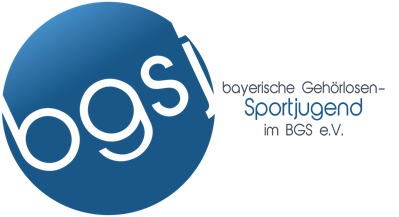 Bayerische Gehörlosen-Sportjugend, Oskar-von-Miller Str. 41, 86316 FriedbergAnBayerische Gehörlosen-SportjugendDavid HollerAm Mühlbach 1f85748 GarchingBestätigung der MitgliedschaftHiermit bestätige ich mit meiner Unterschrift als Vorstand, dass die folgenden Spieler Mitglied in unserem Gehörlosen Sportverein sind:Ort, Datum									Unterschrift & StempelNameVornameGeburtsdatumWohnort